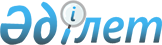 О внесении изменения в постановление Правительства Республики Казахстан от 26 февраля 2004 года N 233Постановление Правительства Республики Казахстан от 2 августа 2004 года N 815

      Правительство Республики Казахстан постановляет:




      1. Внести в 
 постановление 
 Правительства Республики Казахстан от 26 февраля 2004 года N 233 "Об утверждении Правил кредитования сельскохозяйственного производства через систему сельских кредитных товариществ" (САПП Республики Казахстан, 2004 г., N 10, ст. 124) следующее изменение:



      в Правилах кредитования сельскохозяйственного производства через систему сельских кредитных товариществ, утвержденных указанным постановлением:



      в пункте 1 слова "1879000000 (один миллиард восемьсот семьдесят девять миллионов)" заменить словами "2120203000 (два миллиарда сто двадцать миллионов двести три тысячи)";.




      2. Настоящее постановление вступает в силу со дня подписания.


      Премьер-Министр




      Республики Казахстан


					© 2012. РГП на ПХВ «Институт законодательства и правовой информации Республики Казахстан» Министерства юстиции Республики Казахстан
				